GCSE Geography – Why are some volcanoes more violent than others?Task: Using the www.geographypods.com site, plot the locations of the famous volcanoes onto the plate map below. 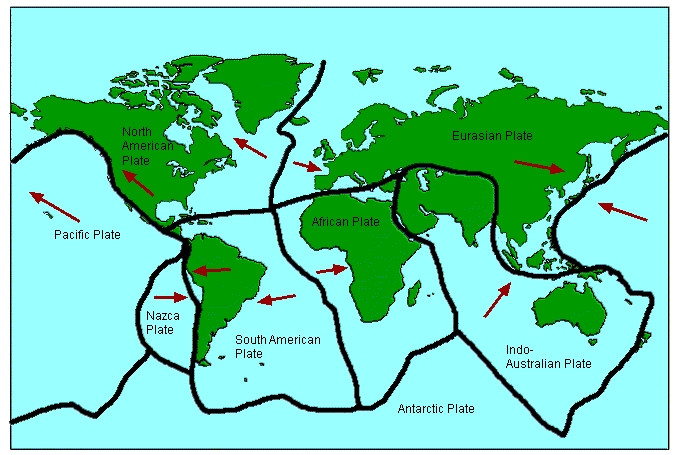 Image from the Geography Clinic.